RESOLUTION NO.__________		RE:	CERTIFICATE OF APPROPRIATENESS UNDER THE			PROVISIONS OF THE ACT OF THE 			LEGISLATURE 1961, JUNE 13, P.L. 282 (53			SECTION 8004) AND BETHLEHEM ORDINANCE NO.			3952 AS AMENDED.The applicant proposes to paint the façade with a new color palette and new awning fabric will be added at 428-444 Main St.	NOW, THEREFORE, BE IT RESOLVED by the Council of the City of Bethlehem that a Certificate of Appropriateness is hereby granted for the proposal.		  			Sponsored by: (s)											            (s)							ADOPTED BY COUNCIL THIS       DAY OF 							(s)													  President of CouncilATTEST:(s)							        City ClerkHISTORICAL & ARCHITECTURAL REVIEW BOARDAPPLICATION #2:  OWNER: 	           __________________________________________________________________________The Board upon motion by Marsha Fritz and seconded by Connie Glagola adopted                                     the proposal that City Council issue a Certificate of Appropriateness for the following:     Approve the new color palette (excluding light blues) to be applied to the building      only.2.      The motion was unanimously approved.   By:__H. Joseph Phillips___________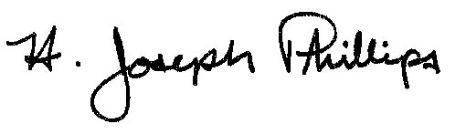 							Title: __Historic Officer____________Date of Meeting: October 3, 2018